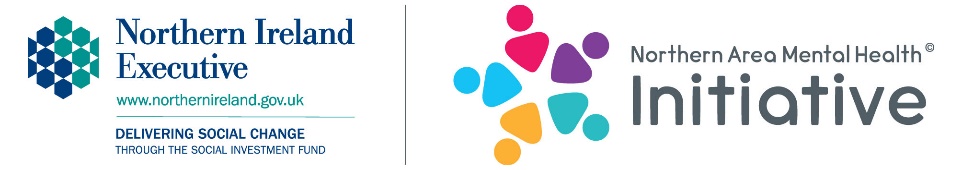 
Northern Area Mental Health InitiativeOrganisation & Community Booking Form Please enter X in the box/es below to indicate which workshops you are interested in.Please note: a minimum of six people is required for each workshop to run. 
24 hours notice is required for cancellation.Please return this form to northernareamhi@amh.org.uk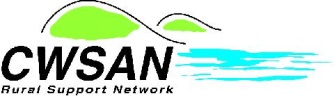 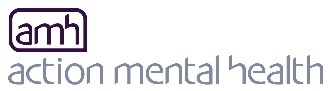 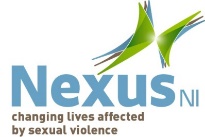 Workshops available Action Mental Health Nexus NIStaffIncrease your skills, knowledge and awareness on mental health, to enable you to identify and support 8 – 25 year olds presenting with issues affecting mental health and emotional well-being. 2.5 hours required.Increase your knowledge of the risks of sexual exploitation, abuse and grooming, as well as online safety.2.5 hours required.ParentsIncrease your skills, knowledge and awareness on mental health, to enable you to identify and support 8 – 25 year olds presenting with issues affecting mental health and emotional well-being. 2.5 hours required.Increase your knowledge of the risks of sexual exploitation, abuse and grooming, as well as online safety. 2.5 hours required.Young people aged 11 – 16 yearsIncrease your skills, knowledge and awareness of the signs and symptoms of mental ill-health as well as tips on self-help/self-care. Allow 1.5 hours for workshop.Increase your skills, knowledge and 
awareness of how to prevent exam 
stress/stress. Allow 1.5 hours for workshop.Increase your confidence and build self-esteem.Allow 1.5 hours for workshop.Increase your knowledge and awareness of body image messages.Allow 1.5 hours for workshop.Increase your knowledge, awareness
and skills required to deal with bullying.Allow 1.5 hours for workshop.Internet safety, sexual abuse and exploitation education – increase knowledge of the risks of sexual exploitation, abuse and grooming, as well as online safety.Allow 1.5 hours for workshop.Young people aged 16 – 25 yearsIncrease your skills, knowledge and awareness of the signs and symptoms of mental ill-health as well as tips on self-help/self-care. Allow 1.5 hours for workshop.Increase your skills, knowledge and 
awareness of how to prevent exam 
stress/stress. Allow 1.5 hours for workshop.Increase your confidence and build self-esteem.Allow 1.5 hours for workshop.Increase your knowledge and awareness of body image messages.Allow 1.5 hours for workshop.Increase your knowledge, awareness
and skills required to deal with bullying.Allow 1.5 hours for workshop.Internet safety, sexual abuse and exploitation education – increase knowledge of the risks of sexual exploitation, abuse and grooming, as well as online safety.Allow 1.5 hours for workshop.About your group and communityAbout your group and communityAbout your group and communityVenue resourcesDoes your venue have the following available?Projector           Speakers                           Projector screen Internet accessDoes your venue have the following available?Projector           Speakers                           Projector screen Internet accessAdditional informationPlease add any mental health issues or concerns within the group or local community that we need to be aware of and sensitive to:Please add any mental health issues or concerns within the group or local community that we need to be aware of and sensitive to:Access to servicesAre you aware of any local support services in your area that we could promote to the young people/staff?Are you aware of any local support services in your area that we could promote to the young people/staff?Specific learning needs of groupPlease highlight the SOAreas that you have young people attending fromKey contact nameJob title/roleOrganisationnameOrganisation address and postcodeWorkshop venue address (if different from above)Telephone numberEmailRequested date of workshopPerferred time of workshopExpected numbersSocial mediaTo help promote The Initiative we may mention your community group/organisation as a beneficiary of the workshops on websites, social media, in the press, newsletters etc. and include photographs. If young people are under 18 we will not identify them.Do you give your consent?                YES               NOPlease provide your handle for: Facebook ____________ Twitter ____________To help promote The Initiative we may mention your community group/organisation as a beneficiary of the workshops on websites, social media, in the press, newsletters etc. and include photographs. If young people are under 18 we will not identify them.Do you give your consent?                YES               NOPlease provide your handle for: Facebook ____________ Twitter ____________